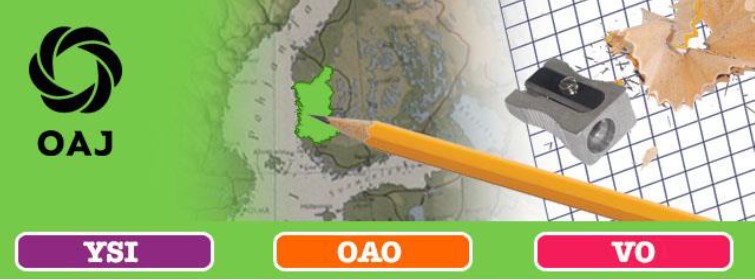 OAJ SATAKUNTA / TJS	                                          2.2.2023 KOULUTUS OAJ:N SATAKUNNANPAIKALLISYHDISTYSTEN HALLITUSTEN JÄSENILLESaapuminen hotelliin, huoneet saa klo 15 alkaen. Klo 19.30 kokoontuminen hotellin ala-aulassa ja siirrytään illalliselle ravintola Saludiin, Tuomiokirkonkatu 19.Lauantai 15.4. Hotelliaamiainen Klo 9 – 14	Koulutusta ja lounas,Paikallisyhdistyksen vaikuttamis- ja edunvalvontatyö			OAJ Satakunnan alueyhdistyksen pj. Mea Nordberg,			OAJ:n erityisasiantuntija Pauliina Viitamies ja			Tampereen apulaispormestari Matti HelimoMAJOITTUMINEN 	Majoitus kahden hengen huoneissa. Yhden hengen huonetta toivoneiden tulee maksaa H1-lisä (61 €) suoraan hotellin vastaanottoon. OMAVASTUU	Tapahtuman omavastuu on 40 € / osallistuja, joka veloitetaan paikallisyhdistyksittäin.ILMOITTAUTUMINEN	Alla olevan linkin kautta, viimeistään sunnuntaina 5.3.Linkki löytyy myös yhdistyksen kotisivulta oajsatakunta.fi				Formsin ilmoittautumislomakkeeseenKULJETUS JA PYSÄKÖINTI Paikallisyhdistykset järjestävät omat kuljetukset ja vastaavat matkakuluistaan.  Pysäköinnistä infoa hotellin sivuilla:https://www.scandichotels.fi/hotellit/suomi/tampere/scandic-tampere-stationKÄYTÄNNÖN JÄRJESTELYT     Janne Tapiovaara, janne.tapiovaara@rauma.fi ja  Alueasiantuntija Virpi Ojala, virpi.ojala@oajsatakunta.fi TERVETULOA! OAJ:N SATAKUNNAN ALUEYHDISTYS RY Aika 	 Perjantai - lauantai 14.4.-15.4.2023 Paikka 	 Scandic Tampere Station Ratapihankatu 37, 33100 Tampere OHJELMA   Perjantai 14.4. 